Наименование спортивного объекта: Хоккейная коробкаАдрес места расположения спортивного  объекта: с. Урульга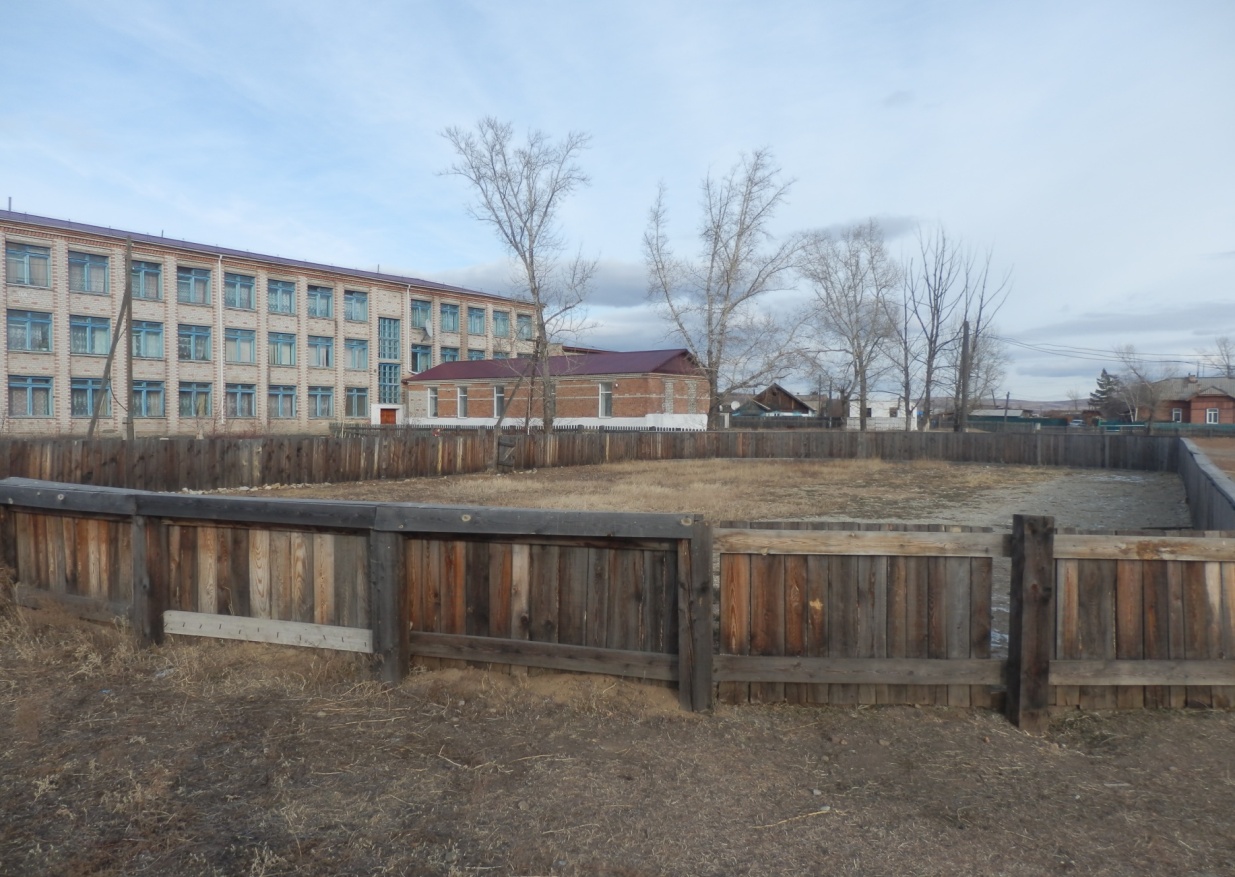 Форма собственности: МуниципальнаяСобственник (правообладатель): МОУ СОШ  № 46Год и месяц ввода в эксплуатацию: 2010Реконструкция, капитальный ремонт :нетЕдиновременная пропускная способность: 20Технические характеристики спортивной составляющей объекта: длинна 40 м. ширина 20 м. площадь 800   кв.м.Состояние объекта: удовлетворительное.Включение во Всероссийский реестр объектов спорта (дата включения): нетКадастровый номер: нет Наличие ме6дицинского кабинета: нетНаличие паспорта безопасности: нет Категория объекта: нет Культивируемые виды спорта:  хоккейДоступная среда:Дата заполнения, обновления: 2010